Priloga: Tabela 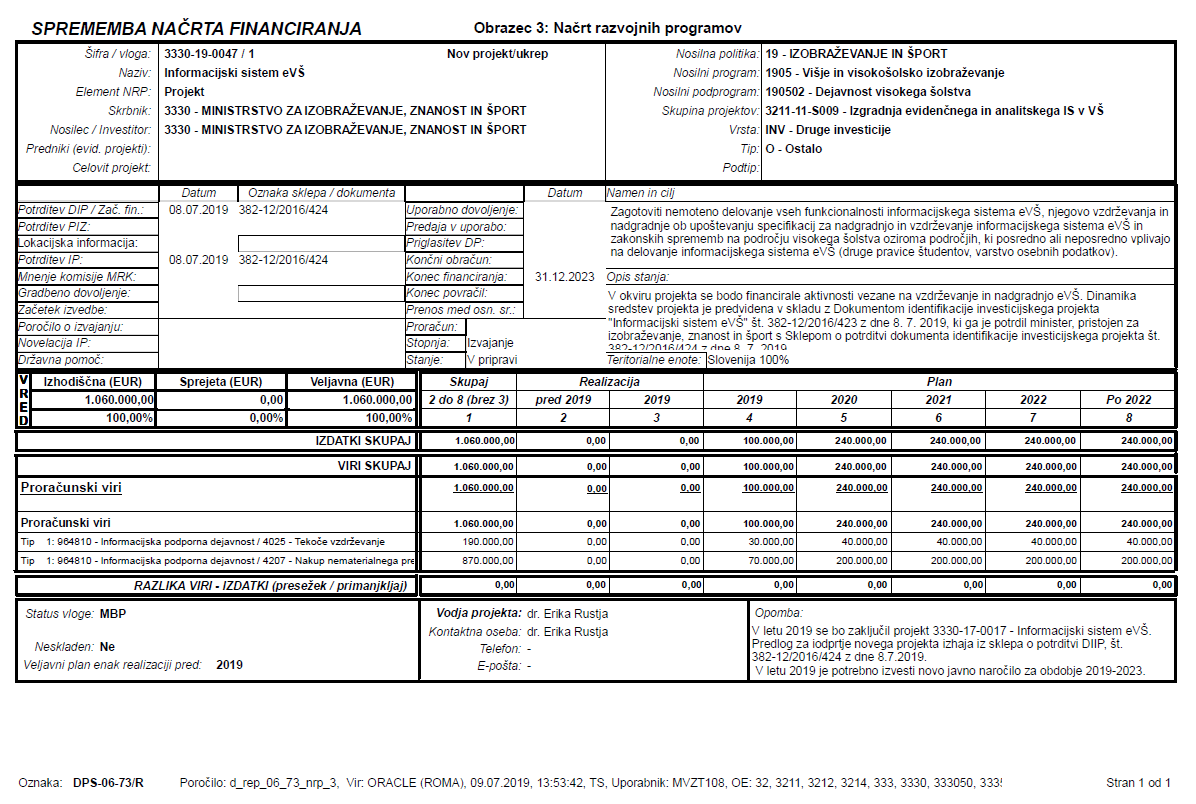 